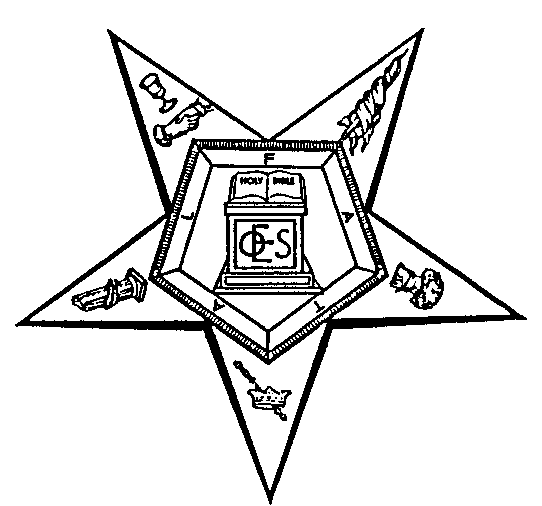  Eastern Star Home, IncDelegate, Alternates, and Officers’ Election Report FormPLEASE PRINT OR TYPE ALL INFORMATION CLEARLYDate of Election ___________________1.	CHAPTER NAME _______________________________  NO. ________    DISTRICT NO. _______2.	DELEGATE _________________________________________________________________________	ADDRESS  __________________________________________________________________________	TELEPHONE  ________________________________________________________________________	E- _____________________________________________________________________________3.	1ST ALTERNATE ____________________________________________________________________	ADDRESS  __________________________________________________________________________	TELEPHONE  ________________________________________________________________________	E- _____________________________________________________________________________4.	2ND ALTERNATE ___________________________________________________________________	ADDRESS  __________________________________________________________________________	TELEPHONE  ________________________________________________________________________	E- _____________________________________________________________________________5.	WORTHY MATRON ________________________________________________________________
	ADDRESS  __________________________________________________________________________	TELEPHONE  ________________________________________________________________________	E- _____________________________________________________________________________6.	WORTHY PATRON _________________________________________________________________
	ADDRESS  __________________________________________________________________________	TELEPHONE  ________________________________________________________________________	E- _____________________________________________________________________________		OverDelegate, Alternates, and Officers Election Report Form (page 2)7.	ASSOCIATE MATRON ______________________________________________________________	ADDRESS  __________________________________________________________________________	TELEPHONE  ________________________________________________________________________	E- _____________________________________________________________________________8.	SECRETARY _______________________________________________________________________	ADDRESS  __________________________________________________________________________	TELEPHONE  ________________________________________________________________________	E- _____________________________________________________________________________9.	ATTEST:  SECRETARY SIGNATURE  __________________________________________________	RETURN FORM TO:	Lori Patullo	lpatullo@njeasternstarhome.com	New Jersey Eastern Star Home, Inc.	RETURN FORM BY May 1, 2023.